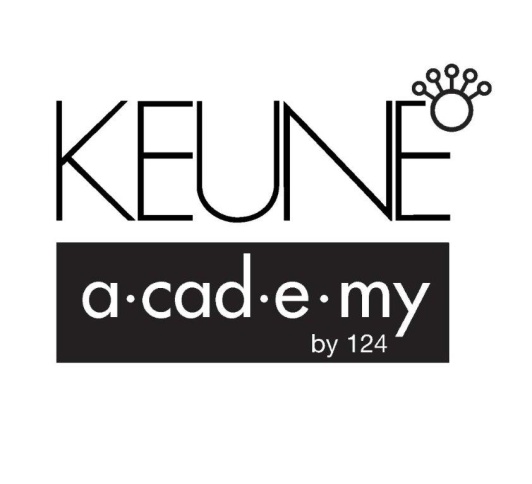 					APPLICATION FOR ENROLLMENT				First Name_________________________ Last Name_________________________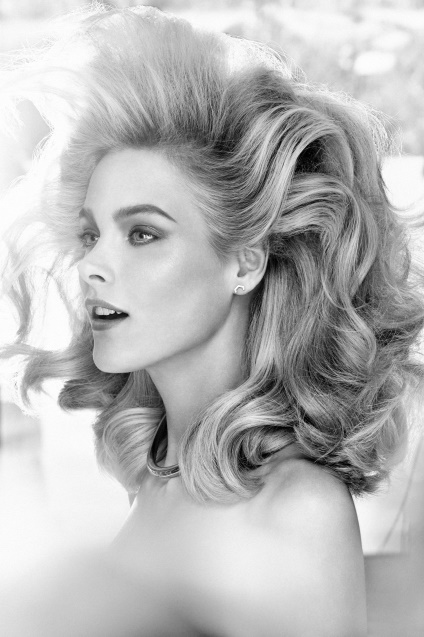 				Address______________________________________________________________				City_____________________________State_______________Zip______________				Email________________________________________________________________				Home Phone Number__________________________________________________ 				Cell Phone Number____________________________________________________  					Social Security Number _______________-______________-__________________Course Applying For (check one) ___Hair Design   ___HD InstructorStart Date Applying For___________________________________All applicants must be a high school graduate or have received a GED certificate                                            Graduation/GED date of completion_________________________Please list all Colleges, Universities and or Technical Schools attended after High School :______________________________________________________________________________________________________________   How did you hear about us________________________________ _______________________________________________________In what areas will you need assistance?                                                           ____Federal student loans____Private lending____TPIC financingHave you ever been convicted of a felony     _____Yes   _____No   If yes, please explain_____________________________________ ______________________________________________________Signature ______________________________________________Date_____________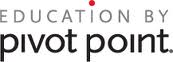 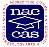 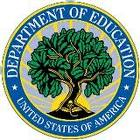 